「何のために働くのか？」②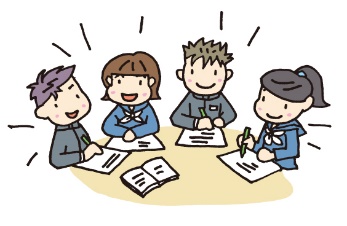 年　　　　組　　　　番氏名●グループの他の人の意見をまとめよう。●今日の学びを今後どのように活かしていきたいですか（今の気持ち）。今日の学習について，あてはまるところに〇をつけましょう４：とてもそう思う　３：思う　２：あまり思わない　１：まったく思わない・働くことについて自分がどんなことに価値をおいているか，考えることができましたか。　　　［　４　　　３　　　２　　　１　］　・働くことについてのさまざまな価値観を理解できましたか。　　　　　　　［　４　　　３　　　２　　　１　］　・今日の学びをこれから活かしていこうと思いますか。　［　４　　　３　　　２　　　１　］自分さんさんさんさんさん1位2位3位4位5位6位7位8位9位メンバーの意見を聞いて，気づいたことや考えたことなどを書きましょうメンバーの意見を聞いて，気づいたことや考えたことなどを書きましょうメンバーの意見を聞いて，気づいたことや考えたことなどを書きましょうメンバーの意見を聞いて，気づいたことや考えたことなどを書きましょうメンバーの意見を聞いて，気づいたことや考えたことなどを書きましょうメンバーの意見を聞いて，気づいたことや考えたことなどを書きましょうメンバーの意見を聞いて，気づいたことや考えたことなどを書きましょう